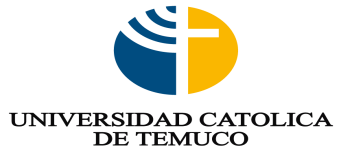 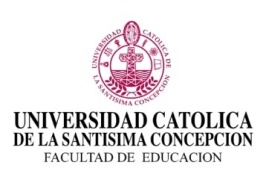 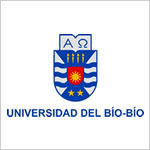 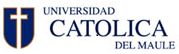 FORMULARIO DE POSTULACIÓN DOCTORADO EN EDUCACIÓNANTECEDENTES PERSONALES:TELÉFONOS:ANTECEDENTES ACADÉMICOS:Incluir todos sus estudios universitarios en orden cronológico desde los más recientes, adjuntando fotocopias de certificados de concentración de notas y el/los diplomas recibidos. Los certificados deben estar legalizados ante notario.ANTECEDENTES LABORALES:Indique sus principales empleos en orden cronológico desde los más recientes, adjuntando certificación de los empleadores.Solicitud Beca al Programa:Lista de Chequeo de documentación Solicitada:Nombre Completo: Nombre Completo: Nombre Completo: Nombre Completo: RUT/Pasaporte: Dirección :Dirección :Dirección :Fecha nacimiento:  Fecha nacimiento:  Ciudad:País:Celular:Particular: Trabajo:Correo electrónico: Correo electrónico: Correo electrónico: Universidad/Ciudad/PaísTítulo/GradoPeríodo/AñosPromedio NotasInstitución EmpleadoraCargoDesdeHasta SíNoFormulario de Postulación2 Fotografías Carné Carta fundamentando el interés en este programa2 Cartas de referencia de académicos que evidencien formación previa. Una de ellas debe pertenecer a un académico de la institución en donde se graduó.Carta solicitud Beca o AyudaCopias legalizada títulos y/o gradosCurrículum Vitae  Certificado conocimiento de una segunda lenguaCopia RUT / Pasaporte